CERTIFICATE : 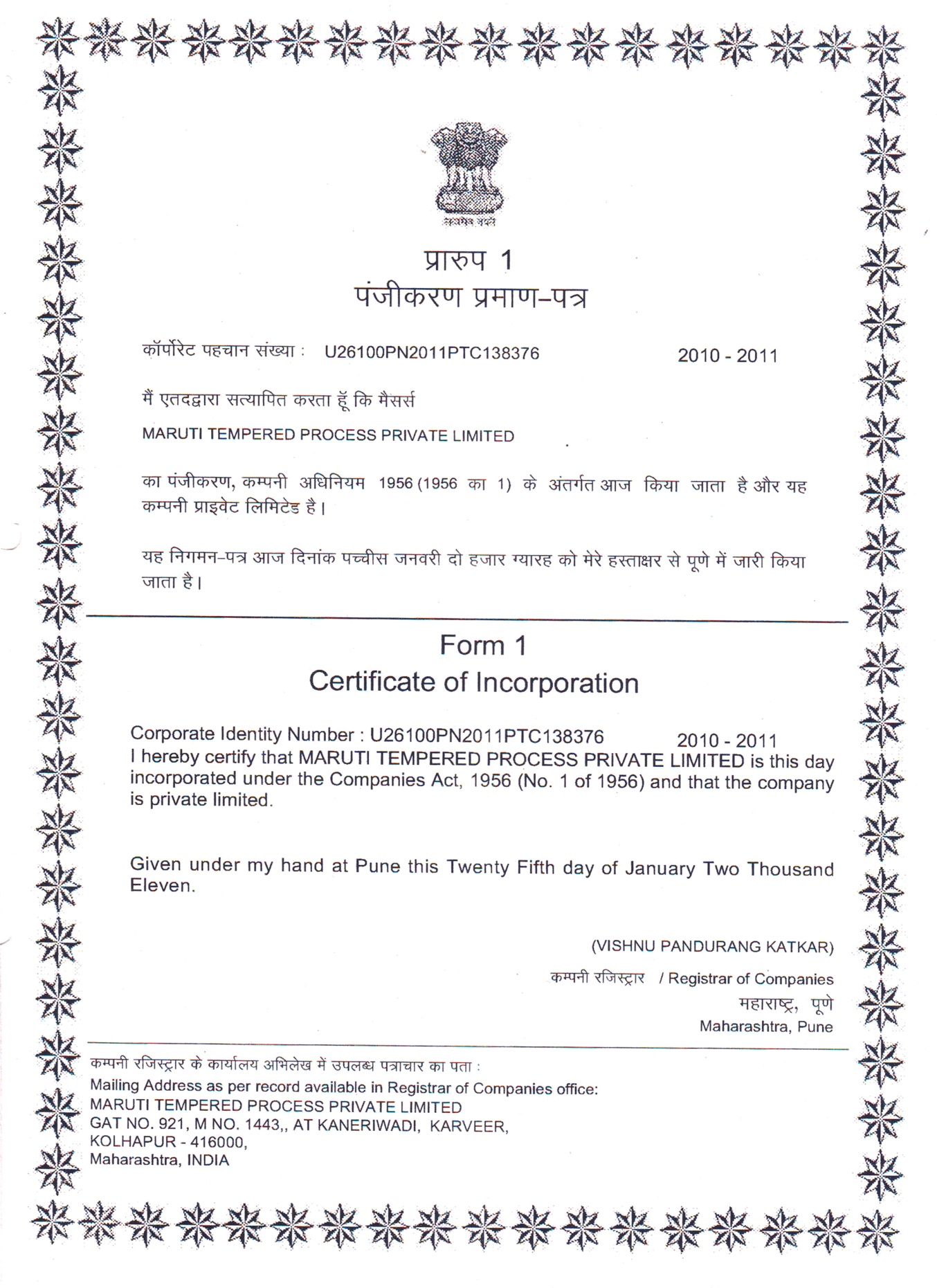 